Tricking Curriculum: Level 1 (White Stripe)Overview Four Basic Kick Tricks: P1R, PIH, C3R, S3H Three Simple Transitions: Pop, Vanish, Redirect Grounded Kicks: Round, HookConcept Check: Target, Orientation, StanceDefinitions: Takeoffs, Rotations, Kick Trick, TransitionCombo Patterns: Basic, Grounded Grounded Invert: Handstand, Cartwheel Airborne Invert: Butterfly KickSTUDY GUIDE Terminology 			Kicks / ‘Grounded’		Inverts[ ] Target	[ ] Cheat			[ ] Round Kick		[ ] Handstand
[ ] Spin	[ ] c3r/Tornado 		[ ] Hook Kick 		[ ] Cartwheel
[ ] Stance	[ ] Swing							[ ] Butterfly Kick
[ ] Backside	[ ] s3h/Tsunami
[ ] Frontside	[ ] Transition 		Tricks / ‘Basics’
[ ] Round 	[ ] Pop			[ ] Pop 180 Round
[ ] Hook	[ ] Vanish 			[ ] Pop 180 Hook
[ ] 180	[ ] Redirect 			[ ] Tornado Kick
[ ] p1r		[ ] Invert 			[ ] Tsunami Kick
[ ] p1hTransitions 					Patterns [ ] Round – Pop				[ ] Basic, Basic
[ ] Hook – Pop				[ ] Grounded, Basic, Basic
[ ] Round – Vanish 				[ ] Basic, Grounded, Basic
[ ] Hook – Vanish 				[ ] Basic, Basic, Basic
[ ] Round – Redirect 
[ ] Hook – Redirect 			*Trick School created by Professor Dan Perez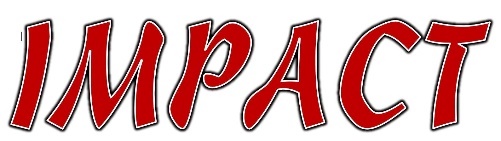 